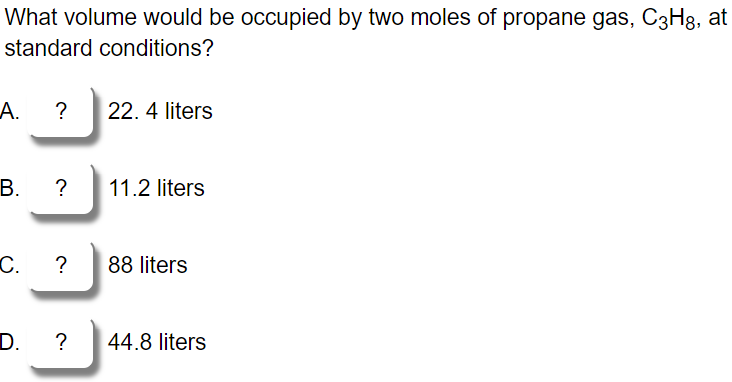 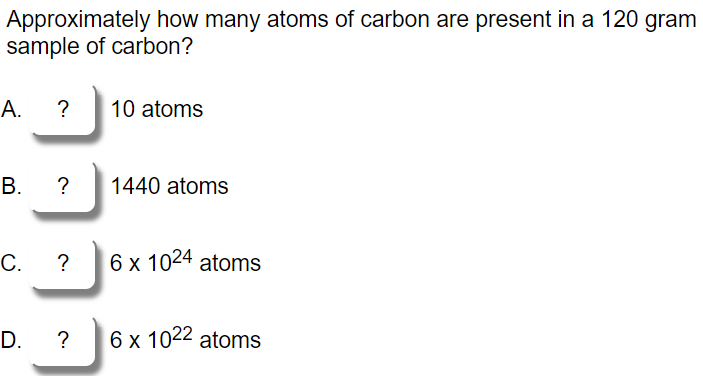 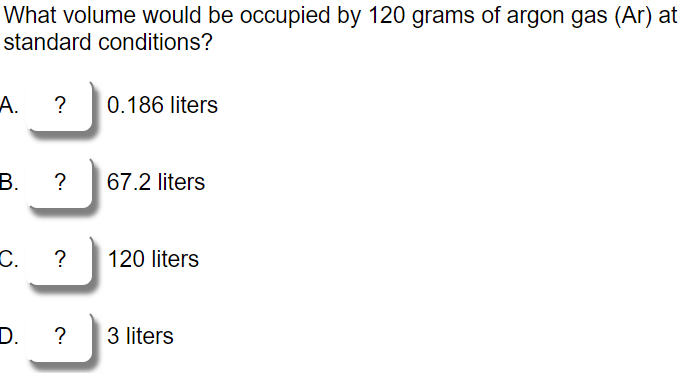 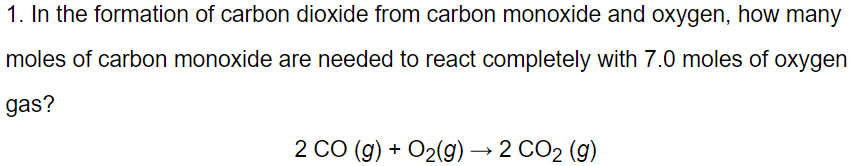 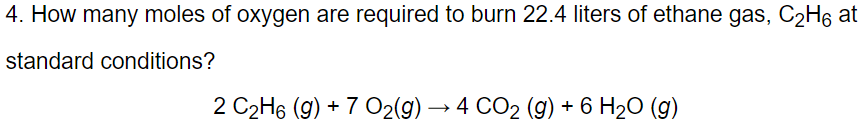 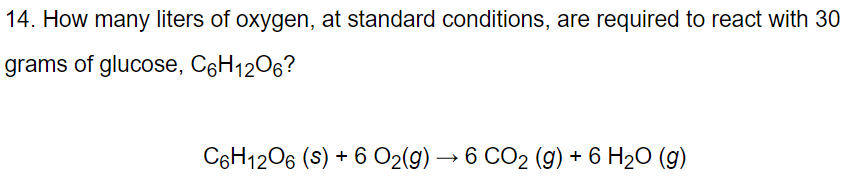 Balance: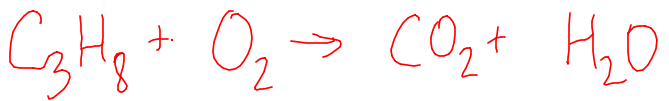 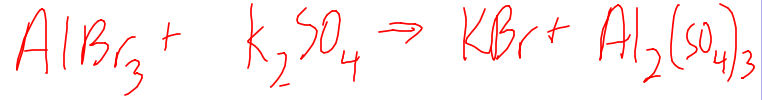 Write the chemical formula for each:Aluminum NitrateStrontium PhosphateBarium HydroxideBarium CarbonateAmmonium BromideSulfur Hexafluoride